NÁRODNÁ RADA SLOVENSKEJ REPUBLIKYVII. volebné obdobieČíslo: CRD-1725/2016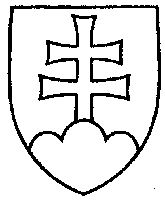 357UZNESENIENÁRODNEJ RADY SLOVENSKEJ REPUBLIKYz 30. novembra 2016k vládnemu návrhu zákona, ktorým sa mení a dopĺňa zákon č. 447/2008 Z. z. o peňažných príspevkoch na kompenzáciu ťažkého zdravotného postihnutia a o zmene a doplnení niektorých zákonov v znení neskorších predpisov a ktorým sa menia a dopĺňajú niektoré zákony (tlač 243)	Národná rada Slovenskej republiky	po prerokovaní uvedeného vládneho návrhu zákona v druhom a treťom čítaní	s c h v a ľ u j evládny návrh zákona, ktorým sa mení a dopĺňa zákon č. 447/2008 Z. z. o peňažných príspevkoch na kompenzáciu ťažkého zdravotného postihnutia a o zmene a doplnení niektorých zákonov v znení neskorších predpisov a ktorým sa menia a dopĺňajú niektoré zákony, v znení schválených pozmeňujúcich a doplňujúcich návrhov.   Andrej  D a n k o   v. r.predseda  Národnej rady Slovenskej republikyOverovatelia:Stanislav  K m e c   v. r.Martin  K l u s   v. r. 